Useful vocabulary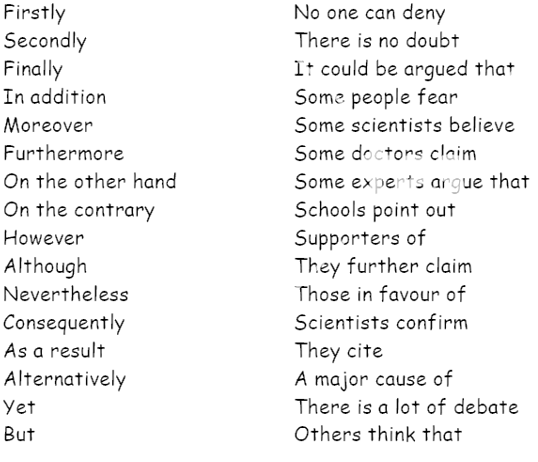 Paragraph:Discuss the benefits of the internetIntroductionSummarise the topic you are writing about – give a brief overview about why some people think it is good and others think it is bad.PositivesWhat are the benefits and why?PointEvidenceExplainNegativesWhy do some people think the internet is not a good thing?PointEvidenceExplainConclusionSummarise the main points from each side of the argument. What is your final opinion?